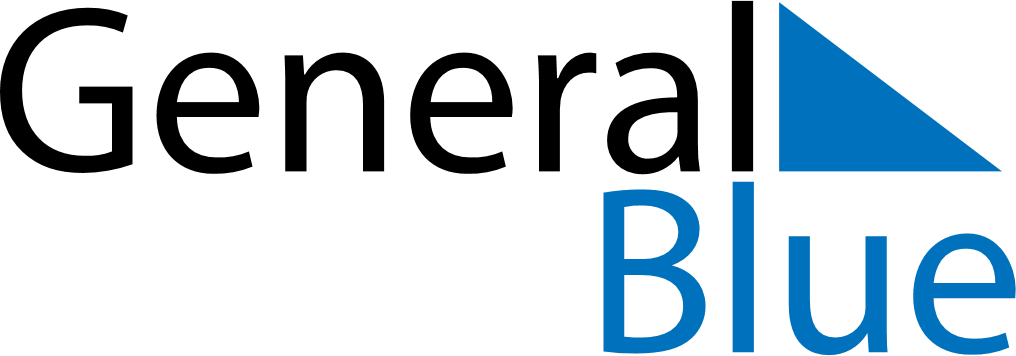 December 2023December 2023December 2023BelgiumBelgiumMondayTuesdayWednesdayThursdayFridaySaturdaySunday12345678910Saint Nicholas111213141516171819202122232425262728293031Christmas Day